PIANO DELL’OFFERTA FORMATIVA A.S. _____/______(Compilare in sintesi le voci previste, utilizzare eventualmente allegati per la documentazione dettagliata)Denominazione progettoResponsabile progettoDestinatariFinalità generaleDurata (descrivere l’arco temporale nel quale il progetto si attua)Obiettivi (descrivere gli obiettivi misurabili che si intendono perseguire, i destinatari a cui si rivolge, le finalità e le metodologie utilizzate. Illustrare eventuali rapporti con altre istituzioni)Risorse umane (indicare i profili di riferimento dei docenti e dei collaboratori esterni che si prevede di utilizzare)Beni e Servizi (Indicare le risorse logistiche ed organizzative che si prevede utilizzare per la realizzazione)Il Responsabile del Progetto_______________________Data, _______________________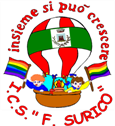 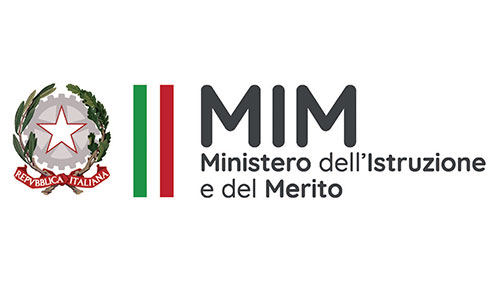 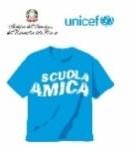 ISTITUTO COMPRENSIVO STATALE “F. Surico”Via Delle Spinelle n. 24 Castellaneta (TA)Sito web: www.icsuricocastellaneta.edu.itE - Mail taic824001@istruzione.it Email- taic824001@pec.istruzione.it Cod. meccanografico TAIC824001- cod. fiscale 90122220735Tel./Fax 099-8441252/8445964ISTITUTO COMPRENSIVO STATALE “F. Surico”Via Delle Spinelle n. 24 Castellaneta (TA)Sito web: www.icsuricocastellaneta.edu.itE - Mail taic824001@istruzione.it Email- taic824001@pec.istruzione.it Cod. meccanografico TAIC824001- cod. fiscale 90122220735Tel./Fax 099-8441252/8445964ISTITUTO COMPRENSIVO STATALE “F. Surico”Via Delle Spinelle n. 24 Castellaneta (TA)Sito web: www.icsuricocastellaneta.edu.itE - Mail taic824001@istruzione.it Email- taic824001@pec.istruzione.it Cod. meccanografico TAIC824001- cod. fiscale 90122220735Tel./Fax 099-8441252/8445964